FIRSTNAME LASTNAMEYour InterVarsity Title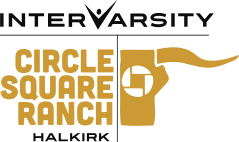 PO Box 3Halkirk, AB  TOC IMO  P: 403.884.2444F: 403.884.2498C: 000.000.0000E: email@ivcf.ca W: www.csranchhalkirk.ca